		      Songs for Funeral Mass					Entrance						CommunionChrist Be Our Light					I am the Bread of LifeBe Not Afraid 						I watch the SunriseAmazing Grace					St. Teresa’s Prayer Here I Am Lord 					Wind Beneath my WingsMorning Has Broken					Remember MeAs I kneel before you					My Forever FriendQueen of the May					Christ in me ariseAbide with me						You are MinePsalm							Blessing of RemainsShepherd Me O God 					The Hand of GodYahweh I Know You Are Near 				Do Not Let Your Hearts Be Troubled 			On Eagles Wings					Only In God 						Here I am Lord 					Answer When I Call.				Offertory						CommendationAg Chroist an tSiol 					Going HomeAve Maria						Be not AfraidThis is My Body					When you were sweet sixteenIn Bread We Bring You 				Somewhere over the rainbowGifts of Bread & Wine					I watch the SunrisePie Jesu						Wind beneath my wings							Danny boy							How great thou art							May songs of the Angels 							May the Road 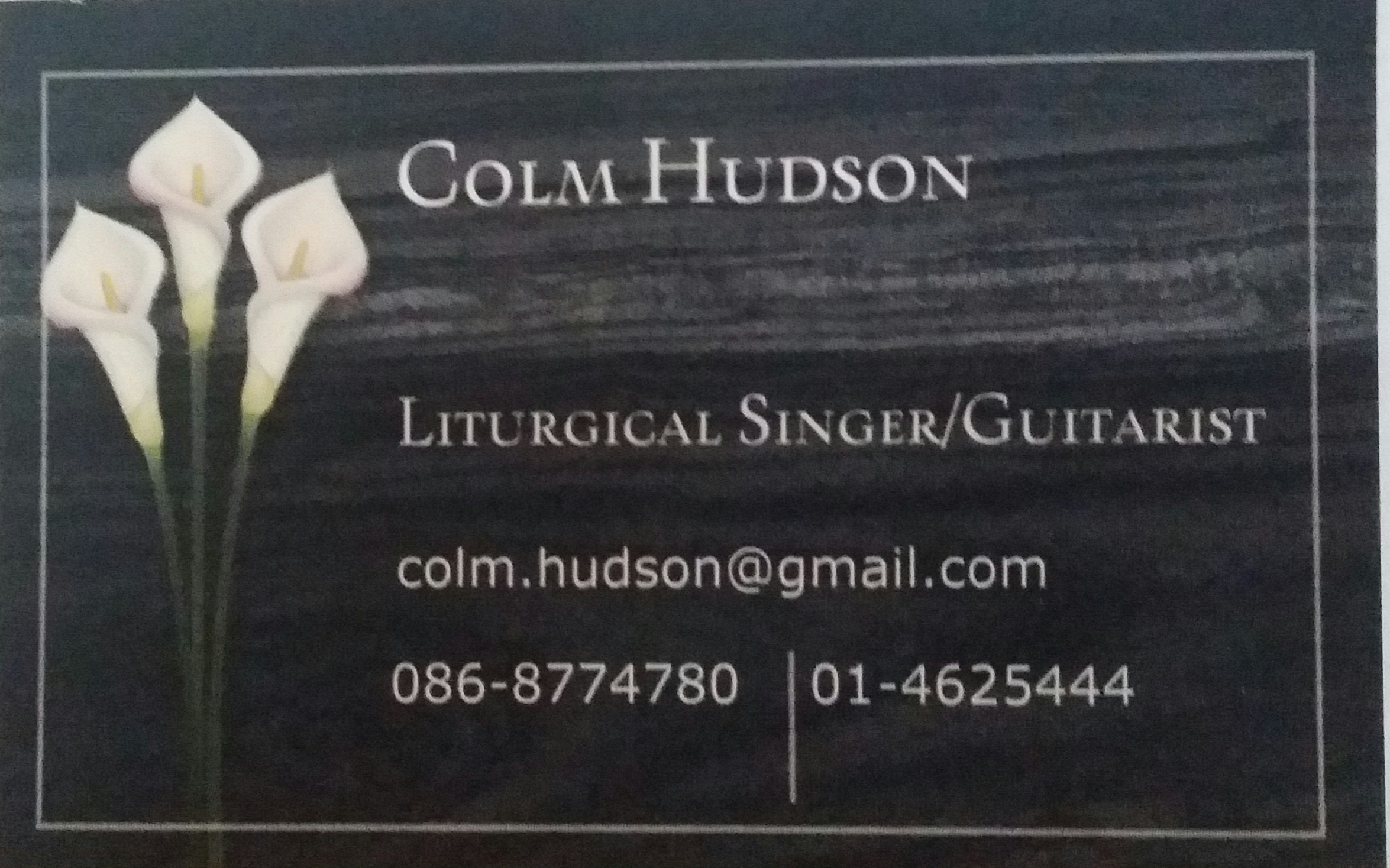 